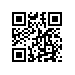 О составе апелляционной комиссии по проведению апелляций по результатам государственной итоговой аттестации студентов образовательных программ «Менеджмент», «Маркетинговые технологии», «Экономика впечатлений: менеджмент в индустрии гостеприимства и туризме», «Стратегическое управление логистикой» факультета Санкт-Петербургская школа экономики и менеджмента Национального исследовательского университета «Высшая школа экономики»ПРИКАЗЫВАЮ:Утвердить апелляционную комиссию (далее – АК) по проведению апелляций по результатам государственной итоговой аттестации студентов 4 курса образовательной программы бакалавриата «Менеджмент» направления подготовки 38.03.02 «Менеджмент» и студентов 2 курса образовательных программ магистратуры «Маркетинговые технологии», «Экономика впечатлений: менеджмент в индустрии гостеприимства и туризме» и «Стратегическое управление логистикой» направления подготовки 38.03.02 «Менеджмент» факультета Санкт-Петербургская школа экономики и менеджмента Национального исследовательского университета «Высшая школа экономики», очной формы обучения, в составе:Проректор									         С.Ю. РощинПредседатель АКкандидат юридических наук, доцент, доцент департамента менеджмента факультета Санкт-Петербургская школа экономики и менеджмента Национального исследовательского университета «Высшая школа экономики»Беляков В.Г.Члены АКкандидат юридических наук, старший преподаватель департамента менеджмента факультета Санкт-Петербургская школа экономики и менеджмента Национального исследовательского университета «Высшая школа экономики» Шушунова Е.В.старший преподаватель департамента менеджмента факультета Санкт-Петербургская школа экономики и менеджмента Национального исследовательского университета «Высшая школа экономики»Давий А.О.старший преподаватель департамента менеджмента факультета Санкт-Петербургская школа экономики и менеджмента Национального исследовательского университета «Высшая школа экономики»Коптелова А.В.преподаватель департамента менеджмента факультета Санкт-Петербургская школа экономики и менеджмента Национального исследовательского университета «Высшая школа экономики»Эльканова Е.М.Секретарь АКСпециалист по учебно-методической работе 1 категории департамента менеджментаФедоренко А.Г.